МУНИЦИПАЛЬНОЕ ОБРАЗОВАНИЕгородское поселение МеждуреченскийКондинского районаХанты-Мансийского автономного округа - Югрыглава городского поселения междуреченскийПостановление В соответствии с Федеральным законом от 06 октября 2003 года                              № 131-ФЗ «Об общих принципах организации местного самоуправления 
в Российской Федерации», решением Совета депутатов от 02 февраля 2021 года № 115 «Об утверждении порядка определения части территории городского поселения Междуреченский, на которой могут реализовываться инициативные проекты», рассмотрев заявления от инициативной группы об определении части территорий в пгт. Междуреченский, на которой планируется реализовывать инициативный проект, постановляю:1. Определить часть территории, на которой планируется                     реализовывать инициативный проект по комплексному благоустройству улично-дорожной сети на пересечении дорог ул. Центральная и ул. Первый квартальный проезд в мкр. Нефтяник - 2 пгт. Междуреченский в границах муниципального образования городское поселение Междуреченский (приложение).2. Постановление разместить на официальном сайте органов местного самоуправления Кондинского района Ханты-Мансийского автономного                   округа – Югры.3. Контроль за выполнением постановления оставляю за собой.са/Банк документов/Постановления 2023Приложение к постановлению главы городского поселения Междуреченскийот 20.01.2023 № 1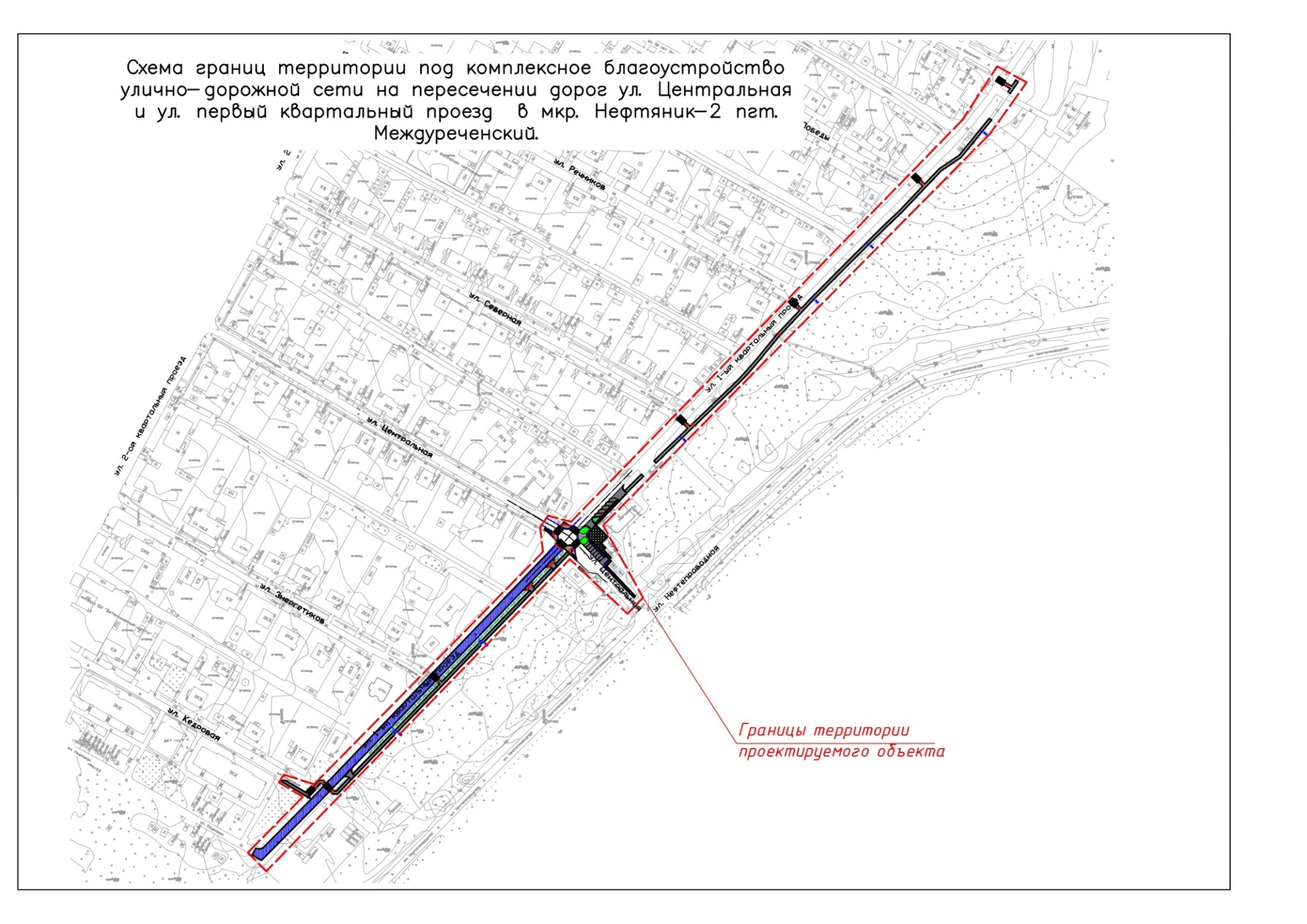 от 20 января 2023 года№ 1пгт. МеждуреченскийОб определении части территории городского поселения Междуреченский, на которой планируется реализовать инициативный проектГлава городского поселения МеждуреченскийА.А.Кошманов